Дню Победы посвящается.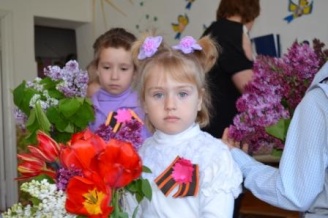 Под запись песни «Детство- это я и ты» нарядные дети входят в зал.Ведущий  - 9 мая  светлый, радостный праздник 70 лет назад в этот день закончилась война с немецким фашизмом. Мы с благодарностью вспоминаем наших славных воинов- защитников, отстоявших мир в жестокой битве. Мы обязаны им тем, что живём сейчас под чистым, мирным небом.22 июня 1941 года началась длинная череда страшных 1418 дней и ночей войны.Нет! Сказали мы фашистамНе потерпит наш народЧтобы русский хлеб душистыйНазывался словом «брот»Встали русские народыПротив общего врагаВсе, кому мила свободаИ Россия дорога!Сегодня у нас в гостях люди, которые знают о войне не понаслышке Ветеран ВОВ – Суровикин Н.А.; вдовы участников ВОВ Кузьмина Т.Н., Давыдова А.Г.; труженицы тыла Суровикина Н.В., Березнева А.И.,  Терехова Р.М.; дети войны Медведева Н.И.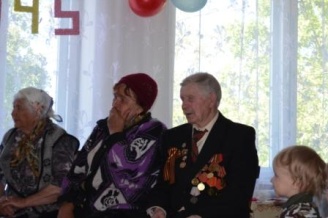 Дети читают стихи:День Победы – солнце маяВсюду музыка слышна.       Ветераны надеваютБоевые ордена2.русть гремит салют ПобедыЭтим светом мир согретПоздравляем наших дедовДню Победы столько лет3.в этот день весеннийСолнце ярче светитВ этот день счастливыйРадуются дети4.день Победы отмечаетВся моя странаМного лет назад весноюКончилась война5. Встали дружные народыНа борьбу со зломНа четыре длинных годаПозабыв про дом6. Много доблестных солдатПолегло в боюЗа семью свою роднуюЗа свою страну7.вспомним в светлый день ПобедыТех кто воевалКто с фашистами сражалсяТот героем стал.8. В это утро даже солнцеСветит радостно и яркоЯ иду к бабуле с дедомИ несу свои подарки.9. Этот славный день ПобедыВсей страной мы отмечаемВетеранов наших славныхКак героев мы встречаем.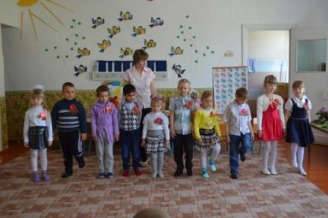 Ведущий  Наконец наступил долгожданный мир.Спать легли однажды детиОкна все затемнены.А проснулись на рассветеВ окнах свет и нет войны!Можно больше не прощатьсяИ на фронт не провожать.И налётов не боятьсяИ ночных тревог не ждать!Мир – это главное слово на светеМир – очень нужен всей нашей планетеМир нужен взрослым,Мир нужен детям, Мир нужен всем!Песня   «Победа»Дети читают стихи:1.Мир и дружба всем нужныМир важней всего на светеНа земле, где нет войныНочью спят спокойно дети.2.там, где пушки, не гремятВ небе солнце ярко светитНужен мир для всех ребятНужен мир на всей планете.3.я знаю от папы, я знаю от деда9 мая пришла к нам Победа.Тот день весь в России народ ожидалТот день самым радостным праздником стал.4.Сегодня в день ПобедыС бабулею вдвоёмНавстречу ветеранамС цветами мы пойдёмМузыкально-танцевальная композиция с шарами (белый, синий, красный)под песню «Небеcа»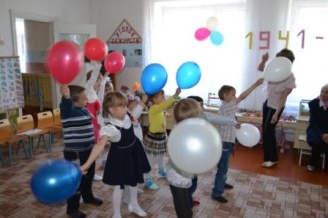 Ведущий : долог и нелёгок был путь к Победе. Низкий поклон воинам, с честью выполнившим свой долг перед Родиной: и тем кто вернулся домой, и тем кто не дожил до этого великого дня.Куда б ни шёл, ни ехал ты,Но здесь остановись.Могиле этой дорогойВсем сердцем поклонись.Навек запомни:здесь лежитТвой самый лучший друг.И для тебя, и для меняОн сделал всё, что смог:Себя в бою не пожалел, А Родину сберёг.У памятника павшим солдатам лежит вечный цветок. Он: то гвоздика, то роза, то василёк, то ромашка. Даже зимой, когда снег и стужа, лежит цветок у памятника .Откуда он берётся? Его приносят люди. Уберут увядший, положат свежий и скажут: «Мы никогда не забудем вас, герои.»Дети хором (тихо):Тихо постоим , постоимПросто помолчим, помолчимУвела их с собою войнаОставив нам лишь имена(дети мл. группы проходят с написанными на листах именами солдат)Красные цветы у плитыТихо подойдём я и тыСнова улетают с землиВ небо навсегда журавли.(проходят дети с бумажными журавлями в руках)Дети хором (громче)Чтобы не забыть! Клянёмся!Будем дорожить. Клянёмся!Землю защищать. Клянёмся!Родину спасать.   Клянёмся!Ведущий: Не плачьте!В горле сдержите стоныГорькие стоны…Памяти павших: «Будьте достойны!»Дети: Вечно достойны!Ведущий: почтим память погибших минутой молчанияДни весны наступающей им не даны.На минуту встаньте, товарищи,В память всех не пришедших с войны.(минута молчания)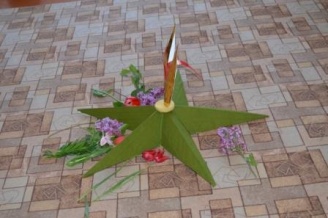 Сегодня мы вспоминаем тех, кто отдавал свою жизнь за наше счастливое детство, за голубое небо, за тёплое солнце.Не забывай про сорок пятыйО тех ,кто в цехе и в бою.С винтовкой, молотом, лопатойСчастливой сделал жизнь твою.Танцевальная композиция с бумажными птицами под песню «Журавли»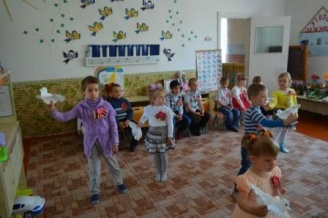 Ведущий: Победа! Этот день 9 мая 1945 года радостно отозвался в сердце каждого человека. Теперь можно мечтать, строить планы, любить и быть любимым… можно просто жить! Песня «Солнышко»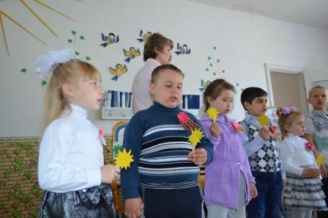 Дети читают стихи:1.победой кончилась войнаИ распустились вновь цветы.Надели деды орденаМы больше не хотим войны.2.Накнец-то наступил онДолгожданный этот деньРади праздника такогоРаспустилась вся сирень.3.Духовой оркестр играетМарши бодрые с утраНа народное гуляньеНам идти уже пора.4.Ибудет вечером салютИз тысячи орудийИ будет громкое «Ура»И рады будут люди.Дети дарят гостям подарки сделанные своими руками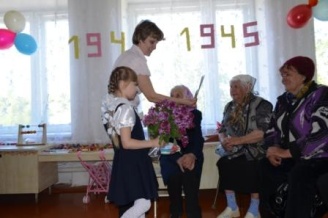 Ведущий: на этом наш праздничный утренник подошёл к концу.С праздником вас дорогие ветераны! С днём Победы! Приглашаем всех гостей на чаепитие.А мы с ребятами отправляемся к мемориалу для возложения цветов.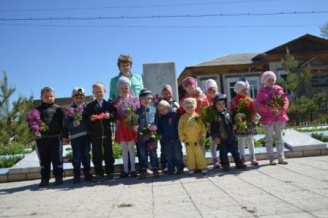 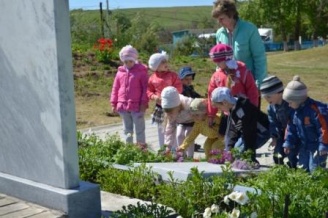 